Kindness – Little Miss Hug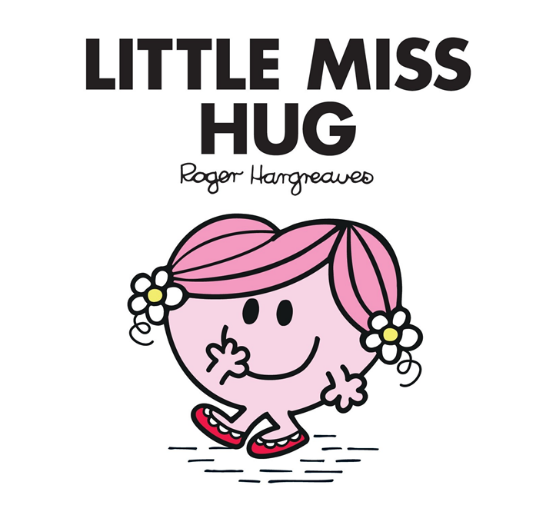 Teacher NotesThis collective worship gives an opportunity for everyone tothink about the Christian value of kindness, exploring whenit is sometimes difficult to be kind. It is probably more gearedto KS1 but all children may enjoy it.Slide 1 – Title slideSlides 2Tell the children the story of Little Miss Hug. There is a good version of it being read on YouTube here: https://www.youtube.com/watch?v=hy7E8XG7ETU (or click the play button in the slide and it should open automatically).Slide 3Discuss with the children:What was special about Little Miss Hug? (Her arms were special so that no matter what the person was like, they could adapt to fit right around them - draw out the idea that she was able to show kindness to everyone no matter who they were.)Slide 4What happened when Little Miss Hug met Mr Grumpy? (He didn’t want to be hugged because he wanted to stay grumpy). Is it always easy to show kindness to everyone? (Draw out the idea that people aren’t always very grateful and seem to just want to push you away.)Can you remember what happened in the end? (Little Miss Hug wouldn’t give in and eventually Mr Grumpy gave in and was kind back.)Slide 5-9All through the Gospels, Jesus tries to show people, through his actions and his words, that the only way you can change people’s hearts is by showing them kindness, even when they don’t seem to deserve it.Tell the children of the story of Zacchaeus – if they are already familiar with it, they can remind you of it as you show them the slides.Zacchaeus was a greedy man who was always trying to cheat people out of their money.One day, Jesus was passing through the town of Jericho, where Zacchaeus lived and Zacchaeus climbed up a tree so that he could see over the crowd to get a better look at what was going on.Jesus stopped right by the tree where Zacchaeus was and gave him special attention. He said, ‘Hello Zacchaeus, I thought that was you, I’d love to come to your house for tea.’The other people were a bit cross about this. They grumbled among themselves, ‘Why is he showing special attention to the horrible Zacchaeus when there are so many nice people who would love him to come to their house for tea!’But Zacchaeus was so pleased that Jesus had showed him special kindness that he had a change of heart. He declared, ‘From now on, I am going to give away half of my riches to poor people to make up for being so mean.’Slide 10Reflect on different ways that we can show kindness to people, remembering to reflect on the idea that this isn’t always easy but Jesus has taught us that it is the only way to change people’s hearts.You may wish to relate this to the ‘40 Acts for Lent’ project which a lot of schools take part in: https://40acts.org.uk/You may also want to use the ‘Random Acts of Kindness’ website, which is full of useful resources: https://www.randomactsofkindness.org/ Many of these, such as the ‘Kindness Calendar’ could make practical prayer activities for your worship areas in classrooms.Slide 11Closing prayer.